Зерновые культурыАгробиологическая оценка районированных сортов просовидных культур (чумиза, могар, пайза) в условиях Центрального Предкавказья / И. А. Донец, М. П Жукова, А. Б. Володин [и др.] // Вестник АПК Ставрополья. – 2019. – № 3. – С. 46–50.Глушкова, О. А. Влияние основных биологических элементов структуры урожая на продуктивность зернофуражных культур / О. А. Глушкова, Л. Н. Матаис, З. В. Козлова // Вестник ИрГСХА. – 2019. – № 93. – С. 13–20. Евдокимова, М. А. Пути повышения продуктивности посевов зерновых и зернобобовых в Республике Марий Эл / М. А. Евдокимова // Актуальные вопросы совершенствования технологии производства и переработки продукции сельского хозяйства. – 2019. – № 21. – С. 121–124.Митрофанов, Д. В. Влияние температуры воздуха и влажностипочвы на продуктивность зерновых культур в четырёхпольных севооборотах на почвозащитном стационаре Оренбургского Зауралья / Д. В. Митрофанов / Известия Оренбургского государственного аграрного университета. – 2019. – № 5. – С. 36–40.Рысев, М. Н. Влияние жидких комплексных макро- и микроудобрений на урожайность зерновых культур / М. Н. Рысев, Е. Н. Федотова, М. В. Дятлова // Вестник Брянской государственной сельскохозяйственной академии. – 2019. – № 3. – С. 9–14.Системный подход к разработке и оценке новых эффективных ресурсосберегающих технологий возделывания полевых культур / В. Н. Наумкин [и др.] // Инновации в АПК: проблемы и перспективы. – 2019. – № 3 (23). – С. 148–156.Технико-технологическое обеспечение эффективного внесения на пропашных культурах жидких азотных и азото-серосодержащих удобрений на базе КАС-32 / В. А. Милюткин, В. Н. Сысоев, В. А. Шахов, Н. Г. Длужевский // Известия Оренбургского государственного аграрного университета. – 2019. – № 5 (79). – С. 149–152.КукурузаДронов, А. В. Развитие и зерновая продуктивность раннеспелых гибридов кукурузы в зависимости от абиотических факторов и приёмов агротехнологий в Брянской области / А. В. Дронов, В. В. Мамеев, О. А. Нестеренко // Вестник Брянской государственной сельскохозяйственной академии. – 2019. – № 3. – С. 3–8.Каменев, Р. А. Продуктивность зерновой кукурузы в условиях нижнего дона под влиянием минеральных удобрений и бактериальных препаратов / Р. А. Каменев, А. А. Севостьянова, Н. Н. Гусакова, Л. А. Гудова // Аграрный научный журнал. – 2019. – № 9. – С. 11–17. Кафтан, Ю. В. Продуктивность короткоротационных севооборотов с посевами кукурузы на силос в Оренбургском Предуралье / Ю. В. Кафтан // Известия Оренбургского государственного аграрного университета. – 2019. – № 4 (78). – С. 61–65.Лицуков, С. Д. Агрохимическое обоснование агрофизических свойств почвы и продуктивности кукурузы на зерно при различных обработках почвы и дозах удобрений / С. Д. Лицуков, А. Ф. Глуховченко, А. И. Титовская // Инновации в АПК: проблемы и перспективы. – 2019. – № 3 (23). – С. 130–142.Паламарчук, В. Д. Иммунологическое состояние посевов зерновой кукурузы в зависимости от сроков посева / В. Д. Паламарчук, В. А. Мазур, И. Н. Дидур // Вестник Белорусской государственной сельскохозяйственной академии. – 2019. – № 2. – С. 83–87.Продукционный процесс гибридов кукурузы и оценка их адаптивных свойств / Р. Д. Валиуллина, С. И. Коконов, А. А. Никитин [и др.] // Известия Оренбургского государственного аграрного университета. – 2019. – № 5. – С. 102–105.Соколова, Е. А. Сравнительная оценка кормовой ценности гибридов кукурузы / Е. А. Соколова, А. К. Свечников // Актуальные вопросы совершенствования технологии производства и переработки продукции сельского хозяйства. – 2019. – № 21. – С. 109–112.Ценность кукурузы, сорговых культур и их урожайность в зависимости от приемов выращивания / В. Е. Ториков, А. В. Дронов, В. В. Ториков [и др.] // Вестник Брянской государственной сельскохозяйственной академии. – 2019. – № 5. – С. 15–22.Чепелева, А. В. Урожайность и качество зерна кукурузы при применении минеральных удобрений в условиях Амурской области / А. В. Чепелева, Г. П. Чепелев // Вестник КрасГАУ. – 2019. – № 10 (151). – С. 49–56.В статье представлены показатели урожайности и качества зерна кукурузы сорта Бирсу при применении минеральных удобрений, эффективность которых зависела от температурного режима и обеспеченности влагой в период вегетации. В стране с каждым годом отмечается увеличение площади посева и производства зерна кукурузы. Так, в 2010 году под культурой было занято 1410 тыс. га, а в 2017 - 3019 тыс. га. Наряду с ростом площади посевов совершенствуется технология возделывания этой культуры - внедряются современные сорта и гибриды, наиболее приспособленные к почвенно-климатическим условиям конкретных регионов. Цель исследований - изучить формирование урожайности зерна кукурузы и его качества в зависимости от обеспеченности элементами минерального питания и условий вегетационного периода. Исследования проводили на опытном поле Всероссийского научно-исследовательского института сои, на луговой черноземовидной почве. Опыт заложен по методике ВИР. Химический анализ зерна проведен с использованием инфракрасного сканера FOSSNIR System 5000...Шестакова, Е. О. Влияние сорта, предшественника, уровня минерального питания, сроков сева и норм высева на радиационный режим посевов озимой пшеницы / Е. О. Шестакова, Ф. В. Ерошенко, И. Г. Сторчак // Аграрный вестник Урала. – 2019. – № 5 (184). – С. 23–27.ОвесВлияние органоминеральных суспензий и их наноаналогов на элементы структуры урожая овса / И. М. Суханова, Р. Р. Газизов, М. М. Ильясов, Л. М. Х. Биккинина // Вестник Казанского государственного аграрного университета. – 2019. – Т. 14, № 3 (54). – С. 62–66.Мазурак, И. В. Влияние норм посева на урожайность и качество зерна овса в условиях западной лесостепи Украины / И. В. Мазурак, В. В. Лихочвор, О. Т. Мазурак // Вестник Белорусской государственной сельскохозяйственной академии. – 2019. – № 2. – С. 94–96.Продуктивность и качество овса в условиях радиоактивного загрязнения дерново-подзолистой почвы / Е. М. Милютина [и др.] // Вестник Брянской государственной сельскохозяйственной академии. – 2019. – № 3. – С. 14–19.ПросоСкороходов, В. Ю. Продуктивность короткоротационных севооборотов с просом на чернозёмах южных Оренбургского Предуралья / В. Ю. Скороходов, А. А. Зоров, Н. А. Зенкова // Известия Оренбургского государственного аграрного университета. – 2019. – № 5. – С. 82–86.Юшкевич, Л. В. Влияние технологических приёмов на урожайность проса в южной лесостепи Западной Сибири / Л. В. Юшкевич, В. В. Чибис // Вестник Бурятской государственной сельскохозяйственной академии им. В.Р. Филиппова. – 2019. – № 3. – С. 52–58.ПшеницаАмунова, О. С. Наследование алюмоустойчивости мягкой яровой пшеницы в ювенильный период развития / О. С. Амунова, Л. В. Волкова, Л. Н. Тиунова // Вестник Алтайского государственного аграрного университета. – 2019. – № 6. – С. 10–16.Апаева, Н. Н. Влияние протравителей на развитие болезней и урожайность яровой пшеницы / Н. Н. Апаева, Г. А. Тихонова // Актуальные вопросы совершенствования технологии производства и переработки продукции сельского хозяйства. – 2019. – № 21. – С. 17–20.Бакаева, Н. П. Влияние погодных условий, систем обработки почвы и удобрений на структуру урожая и качество зерна яровой пшеницы / Н. П. Бакаева // Известия Самарской государственной сельскохозяйственной академии. – 2019. – № 4. – С. 12–19.Барышева, Н. Н. Сравнение разрушающего и неразрушающего методов измерения мембранного потенциала зерен пшеницы / Н. Н. Барышева, С. П. Пронин, В. С. Афонин // Вестник Алтайского государственного аграрного университета – 2019. – № 6. – С. 143–147.Бесалиев, И. Н. Зависимость урожайности яровой мягкой пшеницы от погодных условий межфазных периодов вегетации в условиях Оренбургского Приаралья / И. Н. Бесалиев, Г. Н. Сандакова, Р. Р. Абдрашитов // Известия Оренбургского государственного аграрного университета. – 2019. – № 5. – С. 60–63.Бессменное выращивание озимой пшеницы и ее влияние на фитоса-нитарное состояние посевов, агрохимическое и агрофизическое состояние почвы, уровень продуктивности / А. В. Кохан, Л. Д. Глущенко, А. И. Лень [и др.] // Вестник Белорусской государственной сельскохозяйственной академии. – 2019. – № 2. – С. 181–186.Влияние азотных удобрений на аминокислотный состав зерна яровой пшеницы / Д. В. Чикишев, Н. В. Абрамов, Н. С. Ларина, С. В. Шерстобитов // Вестник Башкирского государственного аграрного университета. – 2019. – № 3. – С. 20–25.Влияние длительного применения органических и минеральных удобрений на урожайность и качество яровой пшеницы / И. В. Понкратенкова, А. Ю. Гаврилова, Г. Е. Мерзлая, С. П. Волошин // Аграрный вестник Урала. – 2019. – № 7. – С. 39–44. Влияние жидкого свиного навоза на урожайность пшеницы, содержание и баланс элементов питания в светло-серой лесной почве лёгкого гранулометрического состава / В. И. Титова, Л. Д. Варламова, Р. Н. Рыбин, Т. В. Андронова // Аграрная наука Евро-Северо-Востока. – 2019. – Т. 20, № 5. – С. 456–466.Влияние некорневого применения жидких удобрений на хлебопекарные качества муки из озимой и яровой пшеницы в условиях Оренбургского Предуралья / Ю. Ю. Пряхина [и др.] // Известия Оренбургского государственного аграрного университета. – 2019. – № 5. – С. 79–82. Влияние различных агротехнических приемов на урожай и качество зерна новых сортов озимой пшеницы селекции Северо-Кавказского ФНАЦ / Е. О. Шестакова, Ф. В. Ерошенко, Л. Р. Оганян [и др.] // Аграрный вестник Урала. – 2019. – № 10. – С. 23–31.Влияние различных видов удобрений на урожайность и качество зерна яровой пшеницы / А. Ю. Ефимова, С. А. Замятин, Р. Б. Максимова, С. А. Максуткин // Актуальные вопросы совершенствования технологии производства и переработки продукции сельского хозяйства. – 2019. – № 21. – С. 92–94. Влияние янтарной кислоты на фотосинтетическую активность яровой мягкой пшеницы / Н. А. Цыганова, Н. А. Воронкова, В. Д. Дороненко, Н. Ф. Балабанова // Вестник Омского государственного аграрного университета. – 2019. – № 3 (35). – С. 13–20.Воропаева, А. А. Влияние технологии возделывания на урожай и качество зерна озимой пшеницы в условиях неустойчивого увлажнения Центрального Предкавказья / А. А. Воропаева, Н. Н. Шаповалова, Е. И. Годунова // Известия Оренбургского государственного аграрного университета. – 2019. – № 5. – С. 72–76.Гаевая, Э. А. Водный баланс и водопотребление озимой пшеницы возделываемой на эродированных склонах Ростовской области / Э. А. Гаевая // Вестник Брянской государственной сельскохозяйственной академии. – 2019. – № 4. – С. 3–8.Дворникова, Е. И. Урожайность сортов яровой мягкой пшеницы в зависимости от агрометеорологических условий возделывания / Е. И. Дворникова, С. В. Жаркова, А. В. Нечаева // Вестник Алтайского государственного аграрного университета. – 2019. – № 6. – С. 5–9.Дементьев, Д. А. Зависимость урожайности яровой пшеницы от способов обработки почвы / Д. А. Дементьев // Актуальные вопросы совершенствования технологии производства и переработки продукции сельского хозяйства. – 2019. – № 21. – С. 113–115.Донгак, М. С. М. Влияние температурного режима и влагообеспеченности на стабильность урожая сортообразцов мягкой яровой пшеницы в условиях Республики Тыва / М. С. М. Донгак // Вестник Алтайского государственного аграрного университета. – 2019. – № 7. – С. 5–9.Дуктов, В. П. Сортовая отзывчивость яровой твердой пшеницы на применение гербицида ПАЛЛАС 45 / В. П. Дуктов, Д. А. Солдатенко // Вестник Белорусской государственной сельскохозяйственной академии. – 2019. – № 2. – С. 148–153.Дуктова, Н. А. Оценка исходного материала яровой твердой пшеницы по комплексу хозяйственно полезных признаков и выделение источников для селекции / Н. А. Дуктова, Н. А. Кузнецова // Вестник Белорусской государственной сельскохозяйственной академии. – 2019. – № 2. – С. 142–147.Дуктова, Н. А. Физико-химические свойства зерна отечественных сортов яровой твердой пшеницы / Н. А. Дуктова, Е. М. Минина // Вестник Белорусской государственной сельскохозяйственной академии. – 2019. – № 2. – С. 123–128.Еремеев, Р. В. Влияние подсевных сидератов на урожайность озимой пшеницы в условиях дерново-подзолистой почвы Республики Марий Эл / Р. В. Еремеев // Актуальные вопросы совершенствования технологии производства и переработки продукции сельского хозяйства. – 2019. – № 21. – С. 12–14.Ермакова, Л. И. Эффективность поукосных сидератов при возделывании озимой пшеницы в полевом севообороте / Л. И. Ермакова // Владимирский земледелец. – 2019. – № 3. – С. 24–27. Изучение сортов и линий озимой пшеницы по хозяйственно ценным признакам / И. Д. Фадеева [и др.] // Вестник Казанского государственного аграрного университета. – 2019. – Т. 14, № 3 (54). – С. 71–76.Исходный материал для селекции яровой мягкой пшеницы в условиях Алтайского края / С. Б. Лепехов, М. В. Воротынцева, Д. В. Ерещенко // Вестник Алтайского государственного аграрного университета. – 2019. – № 7. – С. 10–15.Кагермазов, А. М. Изучение образцов кукурузы коллекции ВИР по основным фенотипическим признакам в предгорной зоне КБР / А. М. Кагермазов, А. В. Хачидогов // Вестник АПК Ставрополья. – 2019. – № 2. – С. 57–61.Казак, А. А. Урожайность и качество зерна среднеранних сортов яровой мягкой пшеницы в зависимости от уровня минерального питания в северной лесостепи Тюменской области / А. А. Казак, Ю. П. Логинов, Д. И. Ерёмин // Известия Оренбургского государственного аграрного университета. – 2019. – № 5. – С. 63–69.Калыбекова, Ж. Т. Исходный материал для селекции яровой мягкой пшеницы в условиях Западного Казахстана / Ж. Т. Калыбекова, В. И. Цыганков, Е. В. Зуев // Известия Оренбургского государственного аграрного университета. – 2019. – № 5. – С. 51–56.Каримова, Л. З. Урожайность яровой пшеницы в зависимости от схем защиты растений / Л. З. Каримова, И. П. Таланов, Л. З. Вахитова // Экологический вестник Северного Кавказа. – 2019. – Т. 15, № 3. – С. 26–30. Келер, В. В. Аспекты повышения продуктивности и рентабельности производства зерна яровой пшеницы в Красноярском крае / В. В. Келер, С. В. Хижняк // Вестник КрасГАУ. – 2019. – № 6 (147). – С. 28–34.Коваль, А. В. Эффективность применения различных агроприемов на урожайность озимой пшеницы сорта Бригады в условиях Западного Предкавказья / А. В. Коваль // Политематический сетевой электронный научный журнал Кубанского государственного аграрного университета. – 2019. – №150. – С. 246–256.Ковтун, В. И. Новые генетические источники высокого содержания белка и клейковины в зерне пшеницы мягкой озимой / В. И. Ковтун, Л. Н. Ковтун // Известия Оренбургского государственного аграрного университета. – 2019. – № 5. – С. 76–78.Козлова, В. В. Влияние доз азотного удобрения и содержания гумуса на целлюлозоразлагающую активность почвы в посевах озимой пшеницы / В. В. Козлова // Вестник Белорусской государственной сельскохозяйственной академии. – 2019. – № 3. – С. 104–107.Корреляция отзывчивости сортов и образцов яровой мягкой пшеницы на применение азотного удобрения с морфофизиологическими показателями растений / И. И. Берестов, Р. В. Мельников, Е. В. Лапутько, Т. П. Шемпель // Земледелие и селекция в Беларуси. – 2019. – № 55. – С. 132–139.Манукян, И. Р. Комплексная оценка селекционного материала озимой пшеницы на продуктивность и адаптивность / И. Р. Манукян, М. А. Басиева, Е. С. Мирошникова // Вестник АПК Ставрополья. – 2019. – № 2. – С. 65–69.Менькина, Е. А. Эффективность возделывания озимой пшеницы на различных таксонах агроландшафта в зоне Центрального Предкавказья / Е. А. Менькина, Ю. А. Кузыченко // Известия Оренбургского государственного аграрного университета. – 2019. – № 5. – С. 69–72.Мухитов, Л. А. Влияние биоудобрений на выход кондиционных семян и продуктивность сортов яровой пшеницы при их использовании в семеноводстве в степной зоне Оренбургского Предуралья / Л. А. Мухитов, Т. А. Тимошенкова // Известия Оренбургского государственного аграрного университета. – 2019. – № 5. – С. 56–59.Повышение продуктивности и качества озимой пшеницы при применении комплексных минеральных удобрений / А. Ю. Лёвкина, А. П. Солодовников, А. С. Линьков, С. С. Алексенко // Научный журнал Российского НИИ проблем мелиорации. – 2019. – № 3 (35). – С. 110–122.Семенюк, О. В. Влияние современных комплексных органоминеральных удобрений на засухоустойчивость и урожайность озимой пшеницы / О. В. Семенюк // Известия Горского государственного аграрного университета. – 2019. – Т. 56, № 3. – С. 24–31.Сортовые технологии яровой мягкой пшеницы на дерново-подзолистых почвах / Н. В. Войтович, П. М. Политыко, Е. Ф. Киселёв [и др.] // Вестник Брянской государственной сельскохозяйственной академии. – 2019. – № 5. – С. 23–27.Сравнительная оценка хлебопекарного качества сортов яровой мягкой пшеницы питомника КАСИБ / И. В. Пахотина, Е. Ю. Игнатьева, И. А. Белан, Л. П. Россеева // Вестник Алтайского государственного аграрного университета – 2019. – № 7. – С. 16–22.Селекционная ценность гибридов яровой мягкой пшеницы в лесостепной зоне Прибайкалья / А. Г. Абрамов, И. Н. Абрамова, Е. Н. Братейко, Н. Н. Клименко // Вестник Бурятской государственной сельскохозяйственной академии им. В.Р. Филиппова. – 2019. – № 3. – С. 6–14. Сортовые технологии яровой мягкой пшеницы на дерново-подзолистых почвах / Н. В. Войтович, П. М. Политыко, Е. Ф. Киселёв [и др.] // Вестник Брянской государственной сельскохозяйственной академии. – 2019. – № 5. – С. 23–27.Ступина, Л. А. Влияние азотных минеральных удобрений и биостимуляторов «Биовайс» и «Турмакс» на минеральное питание и урожайность яровой пшеницы в условиях Алейской степи Алтайского края / Л. А. Ступина // Вестник Алтайского государственного аграрного университета. – 2019. – № 6. – С. 16–21.Фатыхов, И. Ш. Реакция агрофитоценоза яровой пшеницы Ирень на абиотические условия / И. Ш. Фатыхов, Ч. М. Исламова, Б. Б. Борисов // Вестник Ижевской государственной сельскохозяйственной академии. – 2019. – № 2 – С. 29–36.Филипенко, Н. Н. Урожайность и качество продукции зерна озимой пшеницы в зависимости от агротехнологий выращивания / Н. Н. Филипенко // Велес. – 2019. – № 9-1 (75). – С. 67–76.Формирование урожайности и качества зерна яровой пшеницы под влиянием внекорневых подкормок в условиях Саратовского Заволжья / И. С. Полетаев, А. П. Солодовников, Н. Н. Гусакова, А. С. Линьков // Аграрный научный журнал. – 2019. – № 9. – С. 18–24.Хайбуллин, М. М. Полевая всхожесть и выживаемость новых линий яровой мягкой пшеницы в условиях южной лесостепи Республики Башкортостан / М. М. Хайбуллин, Н. К. Сатвалова, А. В. Валитов // Вестник Башкирского государственного аграрного университета. – 2019. – № 2. – С. 37–44.Хозяйственная и экономическая эффективность возделывания новых и районированных сортов яровой твердой пшеницы / Н. А. Дуктова, Е. М. Минина, А. С. Журавский, В. П. Дуктов // Вестник Белорусской государственной сельскохозяйственной академии. – 2019. – № 3. – С. 114–118.Эффективность использования соломы овса и азотных удобрений в технологии возделывания озимой пшеницы / Л. А. Булавин, А. П. Гвоздов, Д. Н. Куцев [и др.] // Земледелие и селекция в Беларуси. – 2019. – № 55. – С. 99–104.Эффективность технологий возделывания яровой пшеницы с различным уровнем биологизации и ресурсосбережения в условиях Курской области / В. И. Лазарев, Р. И. Лазарева, Б. С. Ильин, Т. В. Гаврилова // Вестник Курской государственной сельскохозяйственной академии. – 2019. – № 5. – С. 6–12.Ямалиева, А. М. Урожайность яровой пшеницы в зависимости от обработки семян / А. М. Ямалиева // Актуальные вопросы совершенствования технологии производства и переработки продукции сельского хозяйства. – 2019. – № 21. – С. 9–12.РисДробышева, А. В. Влияние природно-климатических условий на хозяйственно ценные признаки некоторых сортов риса / А. В. Дробышева // Аграрный вестник Приморья. – 2019. – № 1. – С. 14–17.РожьАкимова, О. И. Сорта озимой ржи для степной зоны Республики Хакасия / О. И. Акимова, А. Н. Бородыня, А. Н. Кадычегов // Вестник Бурятской государственной сельскохозяйственной академии им. В.Р. Филиппова. – 2019. – № 2. – С. 8–14.Максимов, В. А. Результаты экологического испытания новых сортов озимой ржи в условиях Республики Марий Эл / В. А. Максимов, Р. И. Золотарёва // Вестник Марийского государственного университета. Серия: Сельскохозяйственные науки. Экономические науки. – 2019. – Т. 5, № 2 (18). – С. 178–184.Шпанев, А. М. Влияние предпосевного внесения полного минерального удобрения на фитосанитарное состояние посевов озимой ржи на северо-западе России / А. М. Шпанев, М. А. Фесенко // Вестник защиты растений. – 2019. – № 3. – С. 34–40.СоргоКапустин, С. И. Хозяйственно-ценные признаки новых сортов и гибридов сахарного сорго в условиях Северного Кавказа / С. И. Капустин, А. Б. Володин, А. С. Капустин // Вестник Башкирского государственного аграрного университета. – 2019. – № 2. – С. 27–32.Кадралиев, Д. С. Оценка сортообразцов сахарного сорго на урожайность зеленой массы и сахаристость стеблей / Д. С. Кадралиев, З. С. Щебарскова // Орошаемое земледелие. – 2019. – № 1. – С. 32–35.ТритикалеНовоселов, С. И. Влияние минеральных удобрений на урожайность и химический состав зерна сортов яровой тритикале / С. И. Новоселов, К. Р. Узорова, И. Ю. Новоселова // Актуальные вопросы совершенствования технологии производства и переработки продукции сельского хозяйства. – 2019. – № 21. – С. 6–9.Применение хелатов микроэлементов в технологии возделывания озимой тритикале / В. М. Никифоров, М. И. Никифоров, А. Л. Силаев // Вестник Брянской государственной сельскохозяйственной академии. – 2019. – № 5. – С. 28–34.Продуктивность сортов яровой тритикале при разных дозах минерального удобрения в условиях Республики Марий Эл / А. В. Данилов [и др.] // Актуальные вопросы совершенствования технологии производства и переработки продукции сельского хозяйства. – 2019. – № 21. – С. 23–26. ЯчменьАпаева, Н. Н. Влияние биологических препаратов на поражение болезнями и урожайность ярового ячменя / Н. Н. Апаева, А. Н. Чипурнова // Актуальные вопросы совершенствования технологии производства и переработки продукции сельского хозяйства. – 2019. – № 21. – С. 14–17.Баган, А. В. Формирование хозяйственно ценных признаков ячменя ярового в зависимости от предпосевной обработки семян / А. В. Баган // Вестник Белорусской государственной сельскохозяйственной академии. – 2019. – № 3. – С. 65–69.Бессонова, Л. В. Агробиологическая оценка новых сортов ячменя в Пермском крае /Л. В. Бессонова, Р. И. Вяткина, Д. С. Фомин // Известия Оренбургского государственного аграрного университета. – 2019. – № 5. – С. 87–89.Влияние способов основной обработки почвы на ее структурные показатели и урожайность ярового ячменя в сбалансированных агроландшафтах Северного Прикаспия / А. А. Зибаров, К. А. Родин, Н. П. Мелихова, Д. С. Тегесов // Орошаемое земледелие. – 2019. – № 1. – С. 36–39.Доронин, В. Г. Препараты для предпосевной обработки семян ярового ячменя в южной лесостепи западной Сибири / В. Г. Доронин, Е. Н. Ледовский, С. В. Кривошеева // Вестник Бурятской государственной сельскохозяйственной академии им. В.Р. Филиппова. – 2019. – № 2. – С. 20–28.Кашукоев, М. В. Азотное удобрение как фактор регулирования пивоваренных качеств зерна ячменя / М. В. Кашукоев, Х. М. Кошукоев, З. Х. Хамжуева // Вестник Алтайского государственного аграрного университета. – 2019. – № 6. – С. 30–36.Количественные показатели роста ярового ячменя на фоне минеральных удобрений с применением наноматериала / М. Р. Муратов, И. А. Дегтярева, Н. Л. Шаронова, В. Е. Катнов // Закономерности развития региональных агропродовольственных систем. – 2019. – № 1. – С. 67–69.Любек, Н. И. Влияние уровня минерального питания на качественные показатели зерна ярового ячменя перспективной линии Л-1505 селекции ФГБНУ "Ленинградский НИИСХ «Белогорка» / Н. И. Любек, М. В. Седяков // Известия Санкт-Петербургского государственного аграрного университета. – 2019. – № 3 (56). – С. 64–69.Марухняк, А. Я. Кластеризация селекционных генотипов ячменя ярового по адаптивным свойствам признаков продуктивности / А. Я. Марухняк, Ю. А. Лисова, Л. С. Пурдяк // Вестник Белорусской государственной сельскохозяйственной академии. – 2019. – № 3. – С. 58–64.Мусалитин, Г. М. Ячмень в Алтайском крае и итоги селекции / Г. М. Мусалитин, В. А. Борадулина, Ж. В. Кузикеев // Вестник Бурятской государственной сельскохозяйственной академии им. В.Р. Филиппова. – 2019. – № 2. – С. 29–34.Нитченко, Л. Б. Урожайность и качество зерна ярового ячменя при минимизации агротехнологических приемов в условиях ЦЧР / Л. Б. Нитченко // Вестник Курской государственной сельскохозяйственной академии. – 2019. – № 7. – С. 6–17.Носкова, Е. Н. Пригодность параметров содержания пигментов в листьях для селекции ярового ячменя / Е. Н. Носкова, И. Ю. Зайцева, Е. М. Лисицын // Вестник Алтайского государственного аграрного университета. – 2019. – № 6. – С. 22–26.Оценка агротехнических факторов возделывания ячменя по ресурсосберегающим технологиям с помощью наземной спектрометрии / В. К. Ивченко [и др.] // Вестник КрасГАУ. – 2019. – № 5 (146). – С. 86–93.Свечников, А. К. Продуктивность зерна ячменя в структуре кормовых севооборотов / А. К. Свечников, Р. Б. Максимова, Е. А. Соколова // Актуальные вопросы совершенствования технологии производства и переработки продукции сельского хозяйства. – 2019. – № 21. – С.107–109.Селекция ярового ячменя в условиях Иркутской области / А. А. Юдин, Ф. С. Султанов, Т. В. Константинова [и др.] // Вестник Бурятской государственной сельскохозяйственной академии им. В.Р. Филиппова. – 2019. – № 3. – С. 47–52.Скороходов, В. Ю. Урожайность ячменя в шестипольных севооборотах на чернозёмах южных степной зоны южного Урала / В. Ю. Скороходов // Известия Оренбургского государственного аграрного университета. – 2019. – № 5. – С. 93–97.Таланов, И. П. Продуктивность ячменя в зависимости от фонов питания и нормы высева / И. П. Таланов, Л. З. Каримова // Вестник Казанского государственного аграрного университета. – 2019. – Т. 14, № 3 (54). – С. 67–70.Тишков, Н. И. Период вегетации и урожайность сортов ячменя в степной зоне Южного Урала / Н. И. Тишков, Д. Н. Тишков // Известия Оренбургского государственного аграрного университета. – 2019. – № 5. – С. 89–93.Хоконова, М. Б. Урожайность и качество зерна ячменя при обработке посевов ретардантами / М. Б. Хоконова, О. К. Цагоева // Вестник Алтайского государственного аграрного университета. – 2019. – № 6. – С. 26–30.Эффективность минеральных удобрений и биопрепарата Гумистим при возделывании ячменя на дерново-подзолистой супесчаной радиоактивно загрязненной почве / М. М. Кизюля, А. Г. Калинов, С. Н. Поцепай [и др.] // Вестник Брянской государственной сельскохозяйственной академии. – 2019. – № 4. – С. 22–27.Составитель: Л. М. Бабанина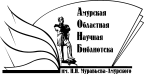 «Амурская областная научная библиотека имени Н.Н. Муравьева-АмурскогоОтдел библиографии и электронных ресурсов